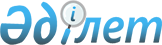 Қазақстан Республикасының жер заңнамасына сәйкес Индер ауданында пайдаланылмайтын ауыл шаруашылығы мақсатындағы жерлерге жер салығының және бірыңғай жер салығының мөлшерлемелерін жоғарылату туралы
					
			Күшін жойған
			
			
		
					Атырау облысы Индер аудандық мәслихатының 2015 жылғы 25 қарашадағы № 319-V шешімі. Атырау облысының Әділет департаментінде 2015 жылғы 14 желтоқсанда № 3394 болып тіркелді      Ескерту. Күші жойылды - Атырау облысы Индер аудандық мәслихатының 15.02.2015 № 350-V шешімімен (қол қойылған күннен бастап қолданысқа енгізіледі).

      "Салық және бюджетке төленетін басқа да міндетті төлемдер туралы" (Салық кодексі) Қазақстан Республикасының 2008 жылғы 10 желтоқсандағы Кодексінің 387-бабының 1-1-тармағына, 444-бабының 1-тармағына, "Қазақстан Республикасындағы жергілікті мемлекеттік басқару және өзін-өзі басқару туралы" Қазақстан Республикасының 2001 жылғы 23 қаңтардағы Заңының 6-бабына сәйкес, аудандық мәслихат ШЕШІМ ҚАБЫЛДАДЫ:

      1. Қазақстан Республикасының жер заңнамасына сәйкес Индер ауданында пайдаланылмайтын ауыл шаруашылығы мақсатындағы жерлерге жер салығының және бірыңғай жер салығының мөлшерлемелері он есеге жоғарылатылсын.

      2. Осы шешімнің атқарылуына бақылау жасау аудандық мәслихаттың экономикалық даму, бюджет, қаржы, шағын және орта кәсіпкерлік, ауыл шаруашылығы, экология мәселелері жөніндегі тұрақты комиссияға (А. Үмітқалиев) жүктелсін.

      3. Аудандық мәслихаттың 2015 жылғы 16 қыркүйектегі № 302-V "Қазақстан Республикасының жер заңнамасына сәйкес Индер ауданында пайдаланылмайтын ауыл шаруашылығы мақсатындағы жерлерге бірыңғай жер салығының мөлшерлемелерін және базалық жер салығының мөлшерлемелерін жоғарылату туралы" шешімі жойылсын.

      4. Осы шешім әділет органдарында мемлекеттік тіркелген күннен бастап күшіне енеді, ол алғашқы ресми жарияланған күнінен кейін күнтізбелік он күн өткен соң қолданысқа енгізіледі.


					© 2012. Қазақстан Республикасы Әділет министрлігінің «Қазақстан Республикасының Заңнама және құқықтық ақпарат институты» ШЖҚ РМК
				
      Аудандық мәслихаттың кезекті
ХХХІІІ сессиясының төрағасы

И. Насыров

      Аудандық мәслихаттың хатшысы

Б. Сапаров
